HOLIDAY TRAVEL RISK ASSESSMENT CHECKLISTThis checklist is to help in the planning for a trip. This isn’t an exhaustive list, so think carefully about any specific risks you may encounter. It is likely that you will need to add to this risk assessment checklist. This form can (and should) be altered to suit specific trip requirements. Where you identify a particular risk you should note the actions you will take to reduce the risk. It’s important to carry out a risk assessment before the trip takes place and you can add to this during your trip.u3a Name:Date:Name of person completing risk assessment checklist:Name of person completing risk assessment checklist:Interest Group:Interest Group:Description of Activity:Description of Activity:Risk Assessment ChecklistYesNoN/AIf no, what actions will you take to mitigate this risk?International travelHave you checked the Foreign, Commonwealth and Development Office (FCDO) website for advice and guidance at: https://www.gov.uk/government/
organisations/foreign-commonwealth-development-office?Have you checked whether there are travel restrictions or requirements in place at: https://www.gov.uk/foreign-travel-advice?Are any vaccinations required and is the group aware of this/meets the necessary requirements?Do all members attending have the correct travel documents e.g., passports, visas, itinerary, insurance (and currency) and are these in date?Organising the tripHave you used a tour operator (e.g., a travel agent) to organise this trip?Name of operator.Member SafetyHave the names and contact details of all the members attending been collected and stored securely?Have all the participants supplied the details of a person who can be contacted in an emergency, and is this stored securely?Have all participants been made aware of the emergency procedures (such as what to do if someone becomes lost, or someone takes ill)? Is there a first aid box that is fully stocked and regularly checked? Other identified risks:What will you do to mitigate these risks?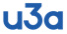 Holiday travel Risk Assessment ChecklistHoliday travel Risk Assessment Checklist The Third Age Trust   The Third Age Trust  Version  Description of changes  Date of changeDate of changeReview date1.0Original Checklist 12.09.202212.09.202212.09.2023